附件1广东省医疗辐射防护与管理高端论坛参会回执请于2017年11月10日前，以附件发电子邮件到：gdrpa860@163.com或传真至020-84291400 。如需住宿请于11月1日前预订。附件2北京大学深圳医院 地址：广东省深圳市福田区莲花路1120号北大医院（公交站）途径公交： 11路空调;12路空调;14路;46路;59路空调;71路空调;79路;104路空调;209路空调213路空调;323路空调;365路空调;n13路空调;n6路空调;北京大学深圳医院、莲花山西门停车场、景明达酒店位置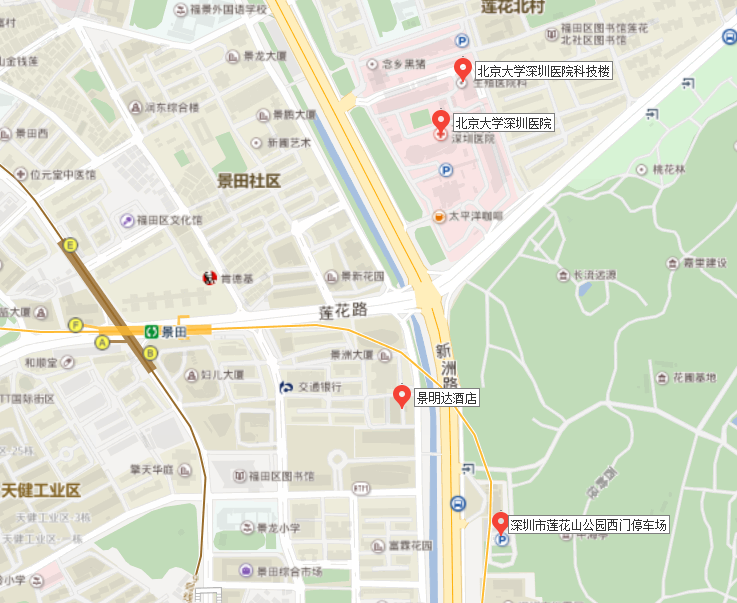 姓  名单位职务/职称联系电话是否住宿是 □      否 □是 □      否 □是 □      否 □